                                          MARDI 12 MAI                                                                  Bonjour à tous !   Voici les réponses aux  devinettes de lundi !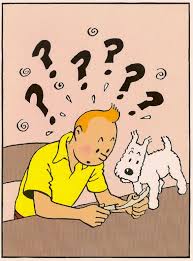 Mon premier est un oiseau voleur.  PIEMon deuxième est une note de musique. REMon troisième se trouve au milieu du visage. NEZMon tout est un massif montagneux : PYRENEESTu dois faire passer de l’autre côté de la rivière un renard, une poule et du pain. Sachant que tu ne peux prendre qu’un seul élément à la fois et que tu ne peux pas laisser ensemble le renard et la poule (car le renard mangerait la poule) ou la poule et le pain (car la poule mangerait le pain), comment vas-tu faire ?Il prend la poule, la dépose de l’autre côté de la rivière et revient à vide, il prend le renard, dépose le renard de l’autre côté de la rivière et repart avec la poule, il dépose la poule et prend le pain pour le déposer de l’autre côté de la rivière, il revient à vide et enfin il prend la poule pour la ramener de l’autre côté de la rivière.Et maintenant, de nouvelles devinettes:Mon premier est un minou. Mon deuxième est une grosse souris. Mon troisième est un chiffre. Mon tout est le jeu que tu fais en ce moment.Mon premier sert à couper le bois. Mon deuxième est au milieu de la figure. Mon troisième est sur un bateau. Mon tout est le lieu où on mange des pop-corn.Je possède un chapeau mais je n’ai point de tête, j’ai un pied et ne possède point de soulier.Tu peux bien sûr chercher les réponses avec toute ta famille ! Réfléchissez bien ;) !OrthographeRevois les mots d’hier pour préparer la dictée de phrases de jeudi !LittératureLis le chapitre 4 de la véritable histoire de Paulin le petit paysan qui rêvait d’être chevalier, puis fais la fiche de travail qui correspond.MathématiquesComplète les égalités :25= ( 2 x   ) + 1                            23 = (4 x   ) + 37 = ( 4 x   ) +                              58 = (6 x   ) + Ecris les nombres en lettres :4 180 : …………………………………………………………………………….6 043 : ……………………………………………………………………………..3 592 : …………………………………………………………………………….9 293: ……………………………………………………………………………..Tu peux visionner à nouveau la vidéo concernant les triangles rectangles pour réviser !https://lesfondamentaux.reseau-canope.fr/video/reconnaitre-un-triangle-rectangle.htmlQuestionner le mondeEn pièce jointe tu trouveras des petits défis à faire sur le système solaire pour en apprendre davantage sur lui. Tu peux en faire un par jour cette semaine et terminer la semaine prochaine.Si tu n’as pas de livres sur l’astronomie à la maison, je te conseille ce lien sur vikidia:https://fr.vikidia.org/wiki/Syst%C3%A8me_solaireEt ici, tu trouveras si tu veux trois superbes vidéos qui vont bien t’expliquer aussi le système solaire:https://ecolepositive.fr/3-videos-expliquer-lespace-systeme-solaire-aux-enfants/Il existe aussi un « C’est pas sorcier sur le système solaire », mais c’est un peu plus compliqué. https://www.youtube.com/watch?v=I7cajVnzm8kDICTEE DE MOTSLis bien les mots puis demande à un adulte de te faire la dictée de mots, sans le modèle. Demande-lui de souligner tes erreurs puis corrige-toi en vert, comme en classe. Mots invariables : bientôt, pour l’instant, mais, ensuite, assez, mieux. 	Noms : danseuse, boulangère, factrice,  inventrice, magicienne, coiffeuse, maitresse, le forum des métiers, le temps. Verbe : connaître. 10  enfants achètent 234 billes. Ils se partagent les billes équitablement. Mais il y aura un reste. Combien auront-ils de billes chacun ? Combien de billes restera-t-il ?  Ecris sous la forme d’un produit.Schéma/calculs :  Phrase réponse : ___________________________________________________________Six  personnes se partagent équitablement 39 biscuits. Combien les enfants auront-ils de biscuits chacun et combien en restera-t-il ? Ecris la réponse sous forme de produit.Schéma/calculs : Phrase réponse : ___________________________________________________________ 